    l'eau    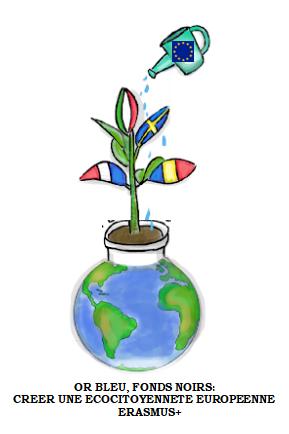 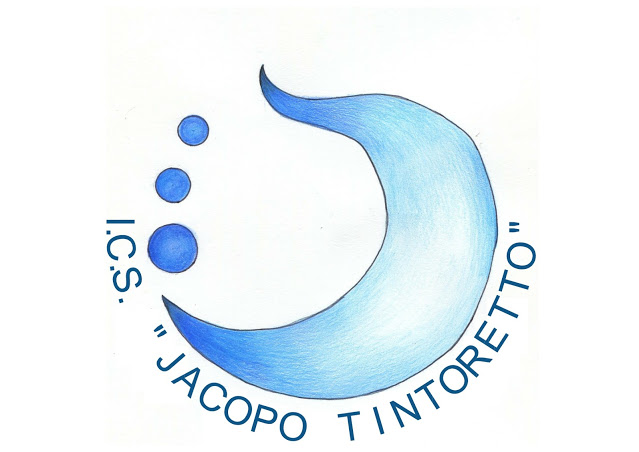 l'eau et le trésor bleu du monde et nous devons faire attention à ne pas le polluer.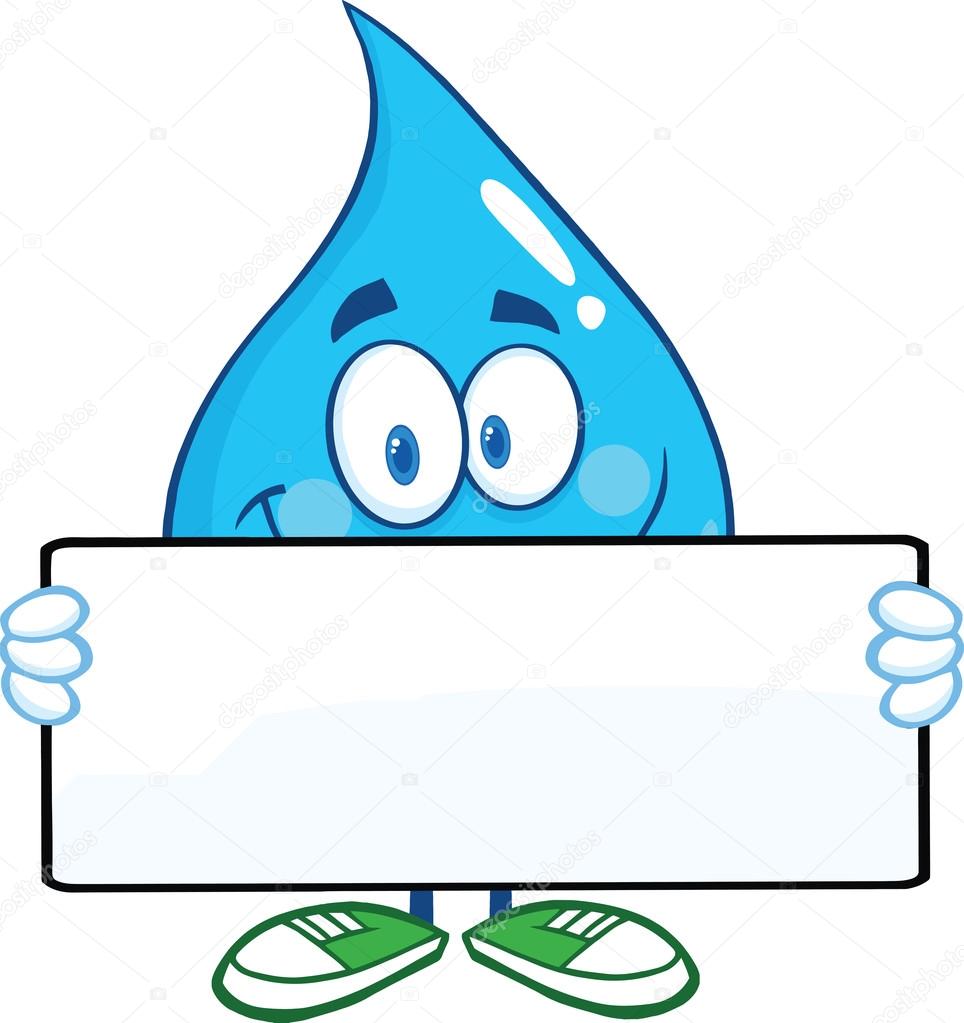              Laisser couler l’eau pendant que l’on se frotte les mains              entraîne la consommation de 10 litres d’eau potable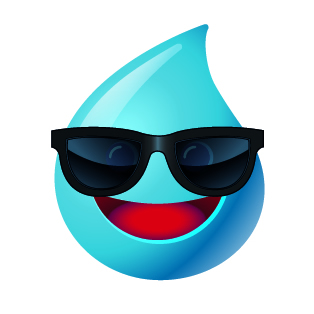 